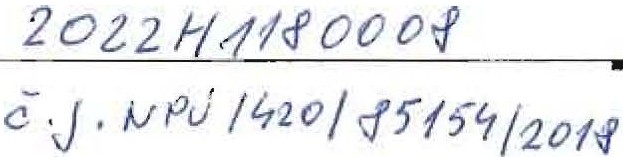 Národní památkový ústav, státní příspěvková organizace IČO: 75032333,DIČ: CZ75032333,se sídlem: Valdštejnské nám. 162/3, PSČ 118 01 Praha 1- Malá Strana, zastoupen :Janou Zimandlovou, vedoucí správy zámku Ploskovice bankovní spojení: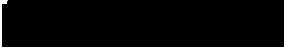 Doručovacíadreso:Národní památkový ústav, Státní zámek Ploskovice, adresa: zámek Ploskovice čp.1,41142 Ploskovicetel.: +420 416 749 092,e-mail: ploskovice@npu .cz (dále jen 11objednatel")aMartin JIRÁNEKŽivnostenský list ev.č. 351001- 16745, č.j. 5847/živ/96/Mik, vydaný Magistrátem města ústí nad Labem dne3.9.1996se sídlem: Masarykova 685/181,400 01 Ústí nad Labem - město IČO: 60222743, DIČ: CZ6710130119zastoupený:  panem Martinem Jiránkem (dále jen „zhotovitel")jako smluvní strany uzavřely v souladu se zákonem č. 89/2012 Sb.,občanský zákoník,ve znění pozdějších předpisů, níže uvedeného dne, měsíce a roku tutosmlouvu o dílo:Článek I.Předmět smlouvy - určení dílaZhotovitel se touto smlouvou zavazuje v areálu parku zámku Ploskovice (dále též „Objekt") provést na svůj náklad a nebezpečí pro objednatele toto dílo: „ SZ Ploskovice - kácení a ošetření stromů v zámeckém areálu" dle specifikace předmětu plnění k veřejné zakázce malého rozsahu (viz příloha smlouvy č. 1), Rozhodnutím Krajského úřadu ústeckého kraje ze dne 1.10.2018, Stanoviskem Agentury ochrany přírody - regionálního pracoviště správy CHKO českého středohoří v Litoměřicích ze dne 12 .9.2018 a Rozhodnutím ve věci kácení dřevin rostoucích mimo les vydaného Obecním úřadem v Ploskovicích dne 28. 10. 2018.Zhotovitel se zavazuje provést dílo řádně, kvalitně a včas za podmínek dle této smlouvy včetně příloh a dle pokynů objednatele.Objednatel se zavazuje řádně zhotovené dílo převzít a včas zaplatit cenu sjednanou podle  této smlouvy. Tato smlouva je uzavřena na základě veřejné zakázky malého rozsahu na služby. Podkladem pro uzavření této smlouvy je cenová nabídka zhotovitele ze dne 21.10.2018 k provedení díla (viz příloha smlouvy č.2.Zhotovitel prohlašuje, že je způsobilý dílo provést a že v rozsahu odpovídajícím jeho odborné kvalifikaci veškeré místní či technické podmínky shledal způsobilé ke zhotovení díla. Zhotovitel prohlašuje, že zadání je kompletní a nepotřebuje žádné změny či úpravy.článek li .Doba plněníSmluvní strany se dohodly na provedení díla v následujících termínech: a.   Zahájení prací na provedení díla: po nabytí účinnosti smlouvyb.   Dokončení a předání díla:  provedení kácení 2 ks stromů do 14.11. 2018, ošetření 18 ks stromů do   30.11.2018Zhotovitel je dílo nebo jeho části oprávněn provést před termínem sjednaným v odst. 1tohoto článku smlouvy. Smluvní strany se dohodly, že pokud vyšší moc neumožní provedení díla v termínu/ech uvedeného/ých v čl. li. odst. 1písm. b) smlouvy,sjednají přiměřené prodloužení uvedené doby.Článek Ill.Cena a platební podmínky1.   Účastníci mezi sebou sjednali pevnou cenu za dílo ve111.500,-  Kč bez DPH(slovy: jed nostojedenáctti sícpětsetkoru nčeských);2..   Zhotovitel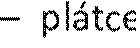 daně  z přidané  hodnoty	k dohodnuté  ceně daň z	hodnoty  vzákonné výši	v den uskutečnění zdanitelného plnění.3.   Sjednaná  cena je  konečná  a  nepřekročitelná  a	veškeré	zhotovitele  související  srealizací díla a        předáním objednateli.Objednatel ne1>osKvcu1e zhotoviteli žádné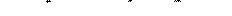 že cena za dílo bude zhotoviteli uhrazena na základě	vystavené  nejméně 21 dní ode dne doručení faktury. Fakturu je zhotovitel oprávněn vystavit po řádném provedení a předání celého	smlouvy - díla. Faktura musí obsahovat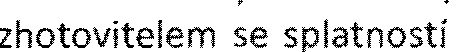 všechny náležitosti dle této smlouvy a dle	právních předpisů, jinak je	oprávněn ji do  data	vrátit s tím, že zhotovitel je poté povinen vystavit novou s novým termínem splatnosti. V takovém případě není objednatel v prodlení s úhradou.plátců DPH. Zhotovitel se dále zavazuje uvádět pro	bezhotovostního převodu pouze účet čí účty, které jsou		daně zveřejněny		umožňujícím dálkový přístup dle zákona č. 235/2004 Sb., o dani z			hodnoty,  v				že se Zhotovitel  stane   plátcem	je		tuto		oznámit			do 3 pracovních dnů ode dne,		tato skutečnost nastala) na email objednatele uvedený v hlavičce této smlouvy. V případě		oznamovací  povinnosti  je   zhotovitel   povinen  uhradit		jednorázovou smluvní pokutu ve			odpovídající výši DPH připočtené k celkové ceně díla ..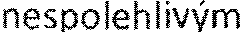 7. Zhotovitel dále souhlasí s tím, aby objednatel provedl zajišťovací úhradu DPH přímo na účet příslušného finančního úřadu, jestliže zhotovitel bude ke dni uskutečnění zdanitelného plnění vedena v registru nespolehlivých plátců DPH.ZhotovitelOdpovědnost za vady, od1P0\1édlnost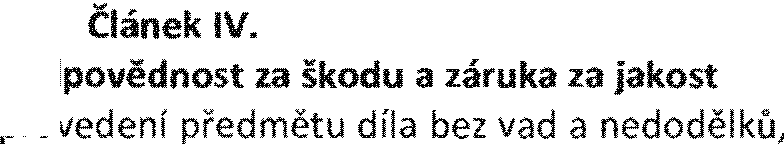 a kvalitní nrnv1>r11>	jakož i za kvalitu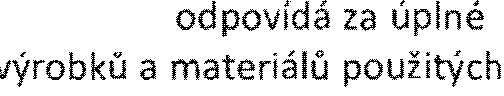 k jeho zhotovení.za škody způsobené při realizaci díla nebo v souvislosti s ním objednateli nebo obecně platných	Zhotovitel odpovídá i za škodu realizaci Díla nebo v souvislosti s ní		nebo třetím osobám		poddodavatelem. Zhotovitel se zavazuje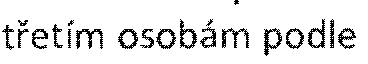 učinit potřebná účinná opatření k zamezení vzniku škod či k její případné náhradě.Smluvní strany	že objednatel má nad rámec ustanovení § 2605 občanského zákoníku lhůtu 14dní, po kterou může na zhotoviteli nad rámec zákona dále uplatňovat zjevné vady díla.Zhotovitel odpovídá, že si dílo zachová užitné vlastnosti i po jeho převzetí a poskytuje objednateli záruku za	díla v délce 24 měsíců ode dne	díla. Záruční doba na reklamovanou část díla neběží po dobu		dnem uplatnění reklamace a končící dnem odstraněníZhotovitel  je	odstranit  bez  prodlení a	vady	nebo dodávek (nedohodnou-li se		musí vady odstranit do 5 pracovních dnů).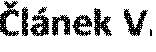 Zhotovení díla,	a převzetí díla1. Vlastnické právo ke zhotovenému dílu v celém rozsahu svědčí zhotoviteli/objednateli až do předání díla objednateli. Až do	díla nese nebezpečí	na zhotovovaném díle zhotovitel.O převzetí díla bude	písemný předávací	zástupci obou smluvních stran.Zhotovitel  bude         pohybu  v prostorách  areálu  parku	režim  O termínech a podmínkách	a to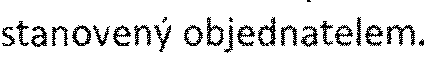 zejména	vedoucího správy  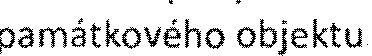 Článek VI.strana  2 {celkem	v1Práva a povinnosti zhotovitele1.   Zhotovitel se	dílo v souladu s platnými právními na své nebezpečí a ve		době, dle pokynů objednatele. Za do jeho řádného ukončení a předání objednateli.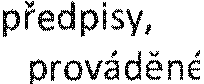 s potřebnou odbornoudílo nese odpovědnost ažPráce na objektu podléhají zákonu č. 20/1987 Sb., o státní památkové	v platném znění a ve zněníprováděcích předpisů. Zhotovitel se zavazuje dodržovat podmínky závazného stanoviska orgánu státní památkové péče	úřadu Ústeckého kraje č. j	ze dne	vydaného§ 14 odst. 1zákona č.	o státní památkové	nedodržení se	za	smlouvy a  se o stavební či 1Jr11·1m1nr1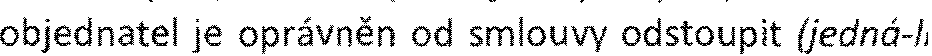 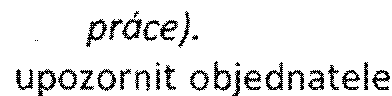 Zhotovitel je  povinenna nevhodnou povahu věci předaných mu objednatelem.Stejnou povinnost má zhotovitel i tehdy, požaduje-li	aby dílo bylo provedeno pokynů, které jsou nevhodné.Zhotovitel je  povinen v souvislosti  s touto smlouvou  sjednat činnosti v minimální	částce ve výši 0,5 mil. Kč po celou dobu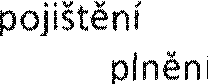 předložit objednavateli na základě jeho žádosti kopii pojistné smlouvy.odpovědnosti  pří výkonu své díla. Zhotovitel je povinenS.    Zhotovitel  před zahájením		objednateli seznam pracovníků, kteří budou dílo provádět. Tento seznam bude zhotovitel průběžně aktualizovat.	aby se       pracovníci pohybovali pouze v prostorách určených	Současně zajistí, aby k		díla byly využívány pouze osoby (trestně) bezúhonné.Na požádání	je	předložit doklady o materiálu	pro zhotovení díla.Zhotovitel odpovídá za dodržování platných právních	v oblasti BOZP a PO.Zhotovitel se	dbát o to,         při provádění díla	narušen provoz správy památkového objektu, resp. byl narušován minimálně.Článek VII.Práva a povinnosti objednatele	•Objednatel  má  právo	díla v každé fázi jeho provádění. K tomuto se zhotovitel zavazuje poskytnout objednateli nezbytnou součinnost. Zjistí-li, že zhotovitel porušuje svou povinnost, může požadovat, aby zhotovitel odstranil vady takto vzniklé či zajistil	nápravu a prováděl dílo řádným způsobem. Neučiní-li tak zhotovitel na základě výzvy objednatele, je objednatel oprávněn od této smlouvy odstoupit.Objednatel se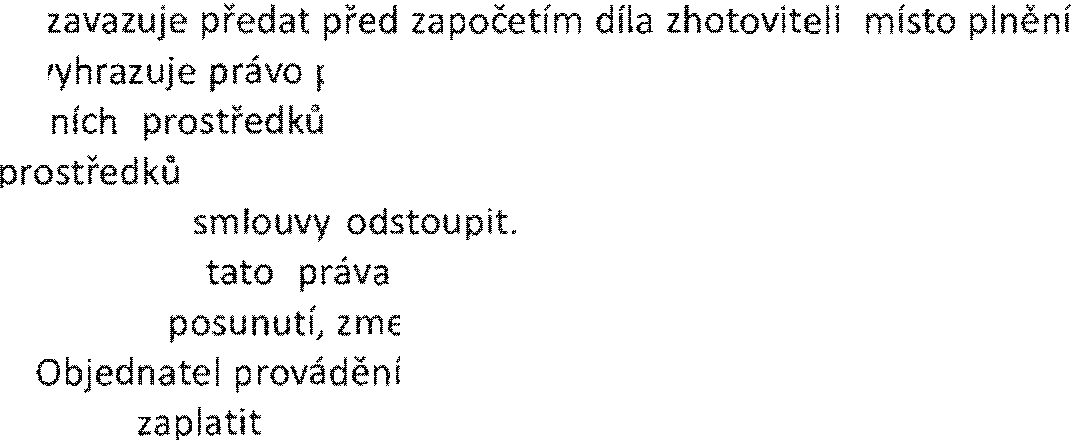 Objednatel si vyhrazuje výši  disponibilních finančníchdokončením díla a od finančních prostředků objednateli z důvodu4.   V případě, že důvodů, je povinennutné pro provedení díla. posunout nebo odložit začátek	díla s ohledem a v závislostí napro financování  díla.		z důvodu  nedostatku zmenšit  rozsah díla  nebo	nebo  zcela  ukončitV případě, že	bude nucen z důvodu nedostatku uplatnit,  nemá  zhotovitel  žádné  právo  finančního  postihu  vůčizmenšení rozsahu, přerušení nebo	ukončení díla.díla přeruší nebo zcela ukončí	dokončením  z výše uvedených Zhotoviteli veškeré skutečně		a použitý materiál.Článek VIII. Smluvní pokutyPokud bude zhotovitel v prodlení proti termínu  předání a	díla sjednanému podle smlouvy nebo  proti	dílčímu  termínu  plnění části		zaplatit objednateli smluvní pokutu ve výši 0,5 % z ceny díla bez DPH za každý i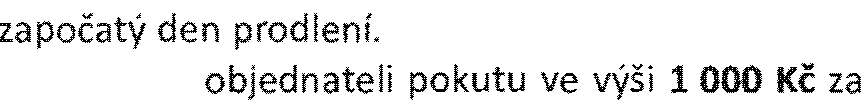 Při prodlení s odstraněním vad a nedodělků zaplatí zhotovitelkaždou vadu či	a	den  prodlení	odstranění	či nedodělku dohodnuto až do			odstranění 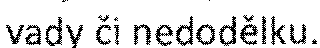 Smluvní pokuty	do 21 dnů od písemného vyúčtování odeslaného druhé smluvní straně. Ve vztahu k náhradě škody vzniklé porušením smluvní povinnosti platí, že právo na její náhradu není zaplacením smluvní pokuty		Odstoupením od smlouvy není dotčen nárok na zaplaceni smluvnístrana 3 (celkem 4)	v1-pokuty ani nároky na náhradu škody.4. Zhotovitel se vzdává svého práva namítat nepřiměřenou výši smluvní pokuty u soudu ve smyslu § 2051 zákona č. 89/2012 Sb.,občanský zákoník, ve znění pozdějších předpisů.Článek IX.Odstoupení od smlouvy a výpověď1. Odstoupení  od smlouvy je možné za podmínek stanovených zákonem či touto smlouvou. Odstoupení od smlouvy je platné a účinné okamžikem doručení projevu vůle směřujícího k odstoupení od smlouvy druhé smluvní straně..  Objednatel  je  od  smlouvy  kromě  jiných  ve  smlouvě  sjednaných  důvodů  oprávněn  odstoupit   při podstatném porušení smlouvy zhotovitelem, a to zejména při:prodlení s prováděním díla či jeho části dle čl. li. odst. 1písm. b) smlouvy o dobu delší než 30 dní,zjištění závažných nedostatků či chyb významně snižující kvalitu nebo hodnotu díla, jakož i jiná závažná porušení smlouvy, v důsledku kterých bude nebo může být zhotovení díla co do termínů i kvality zásadně ohroženo .Zhotovitel má právo od smlouvy odstoupit v případě, že překážky na straně objednatele mu dlouhodobě znemožňují řádné provádění díla.Objednatel je smlouvu oprávněn vypovědět i bez udání důvodu, přičemž výpovědní lhůta činí 15 a začíná běžet dnem po doručení písemné výpovědi druhé smluvní straně..Článek X.Ustanovení přechodná a závěrečná1. Tato smlouva byla sepsána ve dvou vyhotoveních. Každá ze smluvních stran obdržela po jednom totožném vyhotovení.Tato smlouva nabývá platnosti a účinnosti dnem podpisu oběma smluvními  stranami. Pokud tato smlouva podléhá povinnosti uveřejnění dle zákona č. 340/2015 Sb., o zvláštních podmínkách účinností některých smluv, uveřejňování těchto smluv a o registru smluv ( z<íkon o registru smluv), nabude účinnosti dnem uveřejnění a její uveřejnění zajistí objednatel. Smluvní strany berou na vědomí, že tato smlouva může být předmětem zveřejnění i dle jiných právních předpisů.Smluvní strany se zavazují spolupůsobit jako osoba povinná v souladu se zákonem č. 320/2001 Sb„ o finanční kontrole ve veřejné správě a o změně některých zákonů (zákon o finanční kontrole), ve znění pozdějších předpisů.Smlouvu je možno měnit či doplňovat výhradně písemnými číslovanými dodatky.Smluvní strany prohlašují, že tuto smlouvu uzavřely podle své pravé a svobodné vůle prosté omylů, nikoliv v tísni a že vzájemné plnění dle této smlouvy není v hrubém nepoměru. Smlouva je pro obě smluvní strany určitá a srozumitelná .Informace  k ochraně  osobních  údajů  jsou  ze  strany  NPÚ  uveřejněny  na  webových  stránkách www .npu.cz v sekci „Ochrana osobních údajů".Příloha: Specifikace díla Příloha: Položkový rozpočet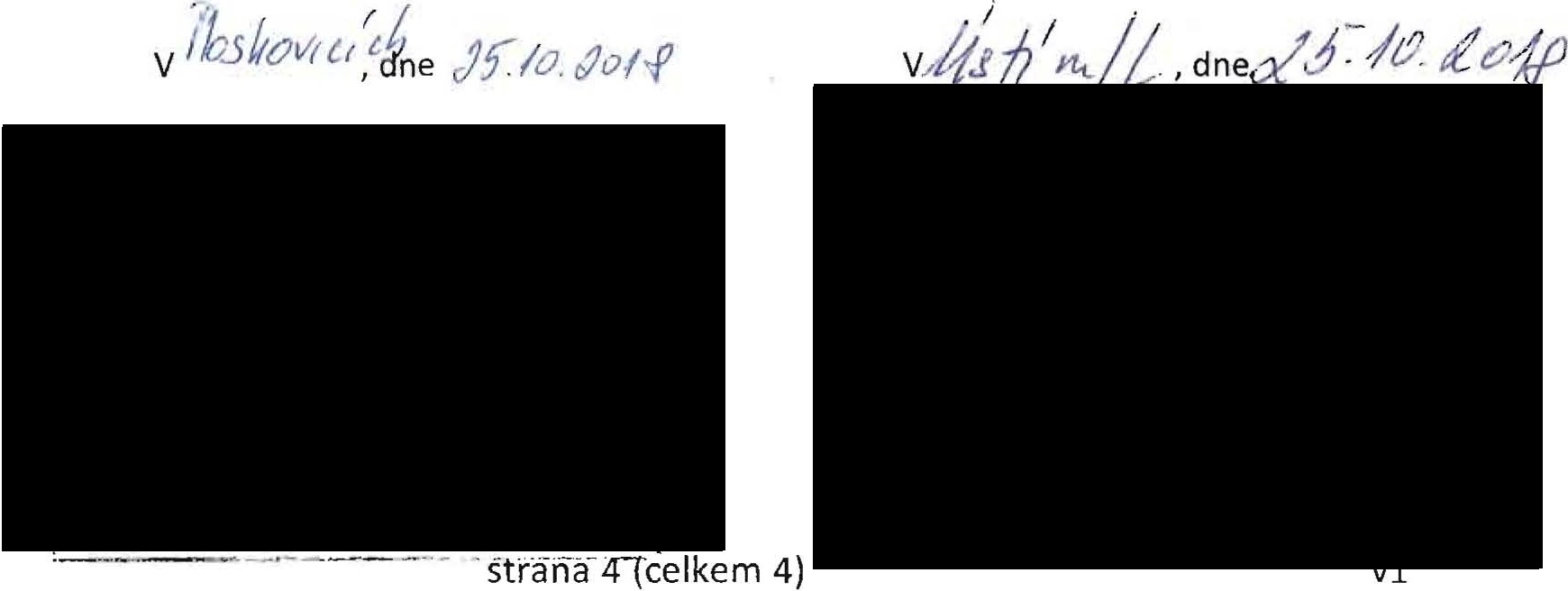 \Specifikace předmětu plnění k veřejné zakázce malého rozsahu na služby „SZ Ploskovice - kácení a ošetření stromů v zámeckém areálu"Předmětem plnění je kácení 2 ks stromů a ošetření 18 ks stromů v areálu SZ Ploskovice . Podrobnosti, viz níže.Seznam stromů určených ke kácení (uveden obvod kmenu měřený ve výšce 1,3m)lnv. č. 43. Jírovec maďal (Aesculus hippocastanum) - obvod kmenu je 405 cm lnv. č. 44. Jírovec maďal (Aesculus hippocastanum) - obvod kmenu je 285 cmSeznam stromů určených k ošetřenílnv. č. 76 a 77. Třešeň ptačí (Prunus avium)V korunách se  nachází suché  větve,  drobné  defekty.  Navržen je  bezpečnostní  řez,  lokální redukce dlouhých  větví.lnv. č. 100. Javor mléč (Acer platanoides)V koruně javoru jsou suché větve, přerostlý sekundární obrost, drobné defekty . Navržen je zdravotní řez.lnv. č. 105. Borovice černá (Pinus nigra)Navrženo je odstranění suchých větví v koruně.lnv. č. 136. Trnovník akát (Robinia pseudoacacia)V koruně  vícekmenného   akátu  jsou  suché  větve.  Akát  má  rizikové  tlakové  větvení.   Navržen  je bezpečnostní řez, lokální redukce z důvodu stabilizace, umístění 3ks dynamické vazby s dimenzací 2 tI vazba .lnv. č. 148. Hloh (Crataegus sp.)V koruně se nachází prasklá kosterní větev a dlouhé větve. Navržen je zdravotní řez, lokální redukce .lnv. č. 468. Javor klen (Acer pseudoplatanus) - v horní části park';'Mohutný javor s rizikovým tlakovým větvením, porostlý břečťanem. Navržen je  bezpečnostní  řez, lokální redukce z důvodu stabilizace, odstranění břečťanu, umístění ks statické vazby  - podkladnicové.lnv. č. 231. Lípa malolistá (Tilia cordata)Mohutná lípa s poškozeným tlakovým větvením. Navržena je obvodová redukce z důvodu stabilizace, umístění  ks statické vazby - podkladnicové.lnv. č. 237. Lípa malolistá (Tilia cordata)Mohutná lípa s již v minulosti poškozeným větvením. Navržena je obvodová  redukce.lnv. č. 439. Dub letní (Quercus robur}Dub  má  suché  větve  v koruně a je  mírně vykloněný  v růstu. Navržen je  bezpečnostní  řez,  lokální redukce dlouhých větví nad cestou.lnv. č. 213. Buk lesní (Fagus sylvatica)Mohutný buk s rizikovým tlakovým větvením . Navržen je bezpečnostní řez, lokální redukce dlouhých větví, umístění  ks statické vazby - podkladnicové.lnv. č. 468. Javor mléč (Acer platanoides} - v dolní části parkuJcivor   má   poškozené   tlakové   větvení   v koruně.  Navržena  je   obvodová   redukce,   umístění     ks. dynamické vazby s dimenzací 4 t.lnv. č. 48. Dub letní (Quercus robur)Mohutný dub s výskytem  suchých  větví v koruně, silně porostlý břečťanem. Navržen je  bezpečnostní řez a odstranění břečťanu.lnv. č. 322. Lípa malolistá (Tilia cordata)V koruně lípy se nachází suché větve, drobné defekty. Navržen je bezpečnostní řez.lnv. č. 267. Lípa malolistá (Tilia cordata}Mohutná, vícekmenná  lípa. Navržena je obvodová  redukce a umístění 3ks dynamické vazby  do trojúhelníku s dimenzací 4 t I vazba.lnv. č. 198. Lípa malolistá (Tilia cordata)V koruně mohutné lípy se nachází suché větve. Navržen je bezpečnostní řez.lnv. č. 78. Lípa malolistá (Tilia cordata)Vykloněná lípa v aleji má rizikové tlakové větevní. Navržena je obvodová redukce, redukce větve nad cestou.lnv. č. 63. Lípa malolistá (Tilia cordata)Vykloněná lípa v aleji má rizikové tlakové větevní. Je porostlá břečťanem. Navržena je obvodová redukce, redukce větve nad cestou,odstranění břečťanu.Cena za kácení bude zahrnovat cenu za pokácení stromů, odvětvení, rozřezání na velikost dle požadavku správy zámku (např. části kmenů o velkém průměru budou rozřezány na špalky o šíři 30 - 50 cm), zajištění průchodnosti cest (odstranění dřevní hmoty z cest) a seříznutí pařezů co nejníže s úrovní terénu. Další zpracování,odvoz vzniklé dřevní hmoty, úklid není požadován.Cena za ošetření stromů bude zahrnovat provedení zásahů a zajištění průchodnosti cest (rozřezání a odstranění dřevní hmoty z cest). Zpracování (např. štěpkování větví), odvoz vzniklé dřevní hmoty, úklid není požadován . U statické podkladnicové vazby budou použity dubové podkladnice. Pro dynamické vazby budou použity materiály, které zajistí 10 letou životnost vazeb.Cena celkem bude konečná a bude zahrnovat veškeré výdaje související s realizací, včetně dodání materiálu, dopravy a zajištění bezpečnostních opatření při vlastní realizaci (např. vymezení území páskou, dohled osoby, atd.). Areál zámku je  přístupný veřejnosti.Pro: Národní památkový ústav státní zámek Ploskovice 41142 Ploskovice 1Cenová nabídka k veřejné zakázce malého rozsahu na služby "Se Ploskovice -kácení a ošetření stromu v zámeckém areálu"Místo plnění: areál SZ Ploskovice, pozemek par. č. 1/1Bude provedeno kácení 2 ks stromů, ošetření 18 ks stromů a dodávka a instalace vazeb dynamických a statických. Podrobnosti,viz příloha "Specifikace předmětu plnění".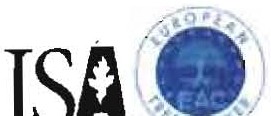 Cena celkem:	111500,- KčDPH 21 %:	23415,- KčCena celkem včetně DPH 21 %: 134915,- KčV Ústí nad Labem 21.10.2018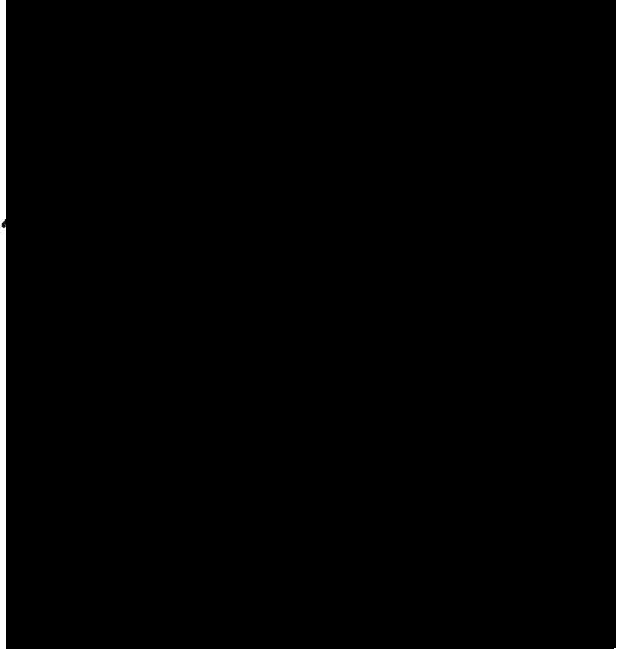 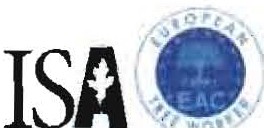 6.Zhotovitelže ke dni podpisu smlouvy není nespolehlivým	DPH dle § 106 zákona č.235/2004o dani z přidané  hodnoty, v	a není vedena v	nespolehlivých76Třešeň ptačíSuché větve, drobné	RB, RL	'	2000,-	420,-	2420,- defektySuché větve, drobné	RB, RL	'	2000,-	420,-	2420,- defektySuché větve, drobné	RB, RL	'	2000,-	420,-	2420,- defektySuché větve, drobné	RB, RL	'	2000,-	420,-	2420,- defektySuché větve, drobné	RB, RL	'	2000,-	420,-	2420,- defekty77Třešeň ptačíSuché větve, drobnéRB, RL3000,-630,-3630,-defekty100Javor mléčSuché větve, sekundárníRZ5000,-1050,-6050,-obrost  drobné defekty105BoroviceRB1000,-210,-1210,-černá136Trnovník akátVícekmen, tlakové větvení, suché větveRB, RL, vazba dynamická  3x6000,-1260,-7260,-148HlochPrasklá větev  asvmetrickýRZ RL3000,-630 -3630,-468Javor klenV horní části parku,RB, RL,8500,-1785,-10285,-tlakové větvení, břečťanodstraněníbřečťanu,vazba statickálxlxlxlxlxlxlx231Lípa malolistáTlakové větveníRO, vazba9500,-1995,-11495,-statická   x237Líoa malolistáPoškození kmeneRO5000 -1050 -6050,-439Dub letníVychýlený  suché větveRB RL5000 -1050,-6050,-213Buk lesníTlakové větveníRB, RL, vazba8500,-1785,-10285,-statická   x468Javor mléčV dolní části parku,RO, vazba9000,-1890,-10890,-tlakové větvenídynamická   x4t48Dub letníSuché větve, břečťanRB, odstranění6000,-1260,-7260,-břečťanu322Lípa malolistáSuché větve, drobnéRB3500,-735,-4235,-defekty'